MAT – Unija in presekZapiši v zvezek za MAT: Unija in presek množiceUnija množicUnijo množice A in množice B sestavljajo vsi elementi množice A in vsi elementi množice B.Znak za unijo množice je ∪.Primer: Člani množice A:		       Člani množice B:A = {5, 15, 10, 20}	       B = {10, 20, 2, 16, 18 8, 6, 14, 12, 4}Unija množic A in BA ∪ B = {5,15, 10, 20, 2, 16, 18 8, 6, 14, 12, 4}Presek množic Presek množice A in množice B je množica tistih članov, ki pripadajo množici A in hkrati tudi množici B. Znak za presek množice je ∩ . 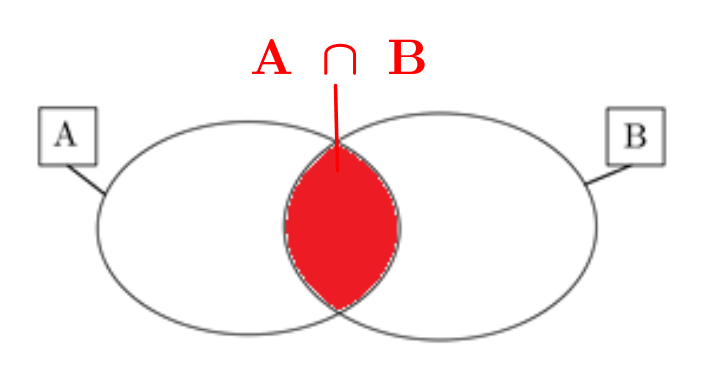 Presek množice A in BA ∩ B = { 10, 20 }Naloga: DZ za MAT, str. 88 – preberi,                             str. 89 – 3.naloga